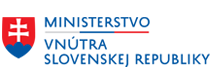 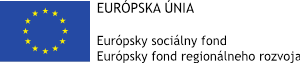 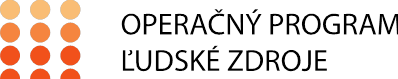 Názov projektu: Poskytovanie miestnej občianskej poriadkovej služby v BušinciachHlavný cieľ projektu: Prostredníctvom vytvorenia pracovných miest pre členov miestnej občianskej poriadkovej služby  v obci Bušince, okres Veľký Krtíš, prispieť k systematickému poskytovaniu sociálnych a asistenčných služieb v obci s prítomnosťou MRK zameranej na zvýšenie zamestnanosti ľudí žijúcich v prostredí MRK.  Trvanie projektu: 07/2019 – 06/2021Nenávratný finančný príspevok: 186 479,20Typ projektu: dopytovo-orientovanýRiadiaci orgán: Ministerstvo práce, sociálnych vecí a rodiny SRSprostredkovateľský orgán: Ministerstvo vnútra SRTento projekt sa realizuje vďaka podpore z Európskeho sociálneho fondu a Európskeho fondu regionálneho rozvoja  v rámci Operačného programu Ľudské zdrojewww.ludskezdroje.gov.sk	         www.esf.gov.sk                                  www.minv.sk                      www.mesto/obec.sk                             